ФИО учителяДолжностьПреподаваемые дисциплиныНаименование направления подготовки (какое ОУ окончил) и специальностиКвалификационная категория. Данные о повышении квалификации или профессиональной переподготовкиОбщий стажработыСтаж работы по специальности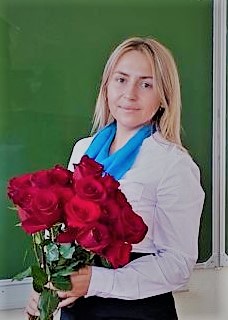 Панасенко Надежда СергеевнаУчительМатематика, алгебра, геометрияНГПУМатематика«Современные образовательные технологии: на пути к цифровой школе», Академия «Просвещение», 2020г.2 года2 годаДирбах Екатерина Николаевна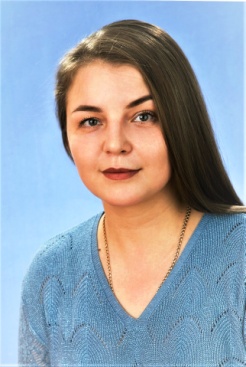 УчительИнформатикаКГУМатематика и информатика, 2011 годПервая квалификационная категорияОсновы Оо-Онлайн платформа «GeekBrains»,  2019Возможности Python при обучении школьников алгоритмизации и программированию в условиях  ЦТО, ГАУ ДПО НСО   НИПК и ПРО, 2021«Профессиональный уровень ИКТ- компетентности педагога в контексте реализации ФГОС ДО и ОО» Июнь 2018г.НИПК и ПРО10 лет10 лет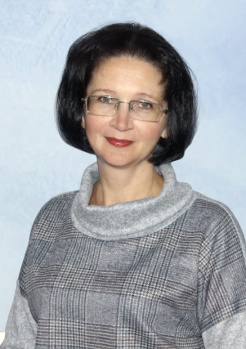 Куценко Ольга ВладимировнаУчительМатематикаТобольский государственный педагогический институт имени Д. И. Менделеева.Математика и информатика и вычислительная техника, 2000 годВысшая квалификационная категория.«Тьюторская модель сопровождения профессионального развития педагогических и управленческих кадров для обеспечения реализации обновляемых ФГОС общего образования и Концепции преподавания учебных предметов (дисциплин)», 23.11.2020-03.12.2020.«Менеджмент качества образования; внедрение кураторской методики для повышения образовательных результатов», 16.08.2021-31.10.2021.«Школа современного учителя математики», 20.09.2021-10.12.2021.«Формирование функциональной грамотности обучающихся основной школы», 21.01.2022-11.02.2022.«Содержательные аспекты методического сопровождения учителя в условиях реализации требований обновлённых ФГОС, НОО, ФГОС ООО», 21.02.2022-23.03.2022.«Реализация требований обновлённых ФГОС, НОО, ФГОС ООО в работе учителя», 29.03.2022-12.05.2022.27 лет27 лет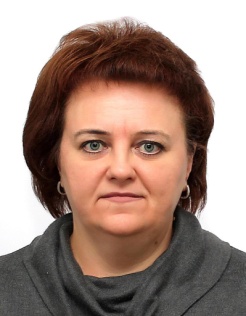 Руева Валерия ГеннадьевнаУчительМатематика, информатикаНГПУМатематика и информатикаПервая квалификационная категория«Современные образовательные технологии: на пути к цифровой школе», Академия «Просвещение», 2020г.27 лет10лет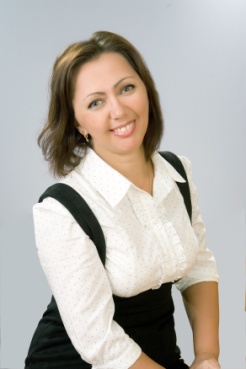 Глушкова Татьяна АлександровнаУчительМатематикаБГПУМатематика и информатикаВысшая квалификационная категорияНИПК и ПРО«Технология обучения математике по ФГОС ООО»21.11.16.-09.12.2016«Современные образовательные технологии: на пути к цифровой школе», Академия «Просвещение», 2020г.21 год21год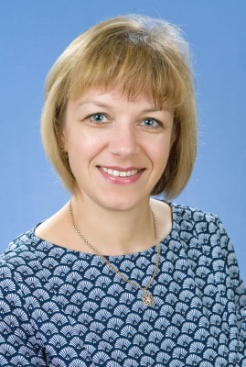 Харитонова Лариса ВикторовнаУчительМатематикаНГПУ, ФМФВысшая квалификационная категория«Реализация требований обновленных ФГОС НОО и ФГОС ООО в деятельности учителя», 01.04.2022 - 26.04.2022Школа наставников проектной деятельности, 2022«Современные образовательные технологии: на пути к цифровой школе», Академия «Просвещение», 2020г.26лет26летМешкова Оксана АлександровнаУчительФизикаНГПУфизикаматематикаООО НЦРТ " Единый Стандарт"Педагогика  и методика преподавания математики и физики в условиях реализации ФГОС. "Школа современного учителя. Развитие математической грамотности."Методика преподавания финансовой  обучающимся в 5-8 классах"2828Фомичёва Марина Валерьевна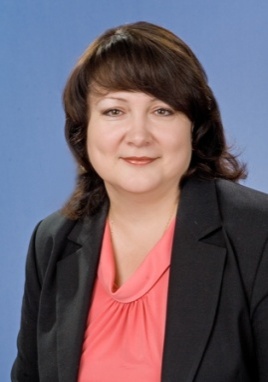 УчительФизикаКрасноярский ордена «Знак Почёта» государственный педагогический институт.Физика.Первая квалификационная категорияМКУ ДПО города Новосибирска «Городской центр развития образования»«Организация деятельности педагога в условиях реализации ФГОС»(09.02.16 – 25.02.2016), 108ч.«Современные образовательные технологии: на пути к цифровой школе», Академия «Просвещение», 2020г., «Цифровые технологии для трансформации школы», РАНХиГС г. Москва, 01.07.2020-20.09.2020г.,72ч.; «Модель управления развитием школы в контексте цифровой трансформации» РАНХиГС, 01.08.2020г.-04.10.2020г., 36 ч.; «Введение в цифровую трансформацию ОО» РАНХиГС, 22.05.2020г.-10.08.2020г.,36ч.35лет35 лет